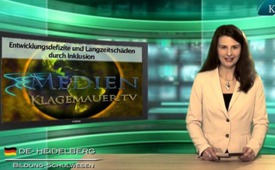 Entwicklungsdefizite und Langzeitschäden durch [...]Inklusion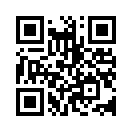 Aufgrund der UN-Behindertenrechtskonvention von 2006 wird zurzeit in unserem Bildungssystem unter dem Begriff „Inklusion“ forciert, sämtliche Schüler in ...Aufgrund der UN-Behindertenrechtskonvention von 2006 wird zurzeit in unserem Bildungssystem unter dem Begriff „Inklusion“ forciert, sämtliche Schüler in einer gemeinsamen Gruppe zu unterrichten. Dabei sollen auch körperlich, seelisch und geistig Behinderte keine gezielt auf sie abgestimmte Förderung mehr erhalten, sondern in den allgemeinen Schulen unterrichtet und die Förderschulen abgeschafft werden. Was die Befürworter dieser UN Konvention verschweigen, berichten Förderpädagogen aus der Praxis: Die Qualität der Schulbildung sinkt stark, weil die Schulen nicht die Unterstützung erhalten, die sie brauchen, um der Flut an hilfsbedürftigen Schülern gerecht zu werden. Sowohl Lehrer, wie Schüler und Behinderte sind so stark überfordert, dass Entwicklungsdefizite für die Kinder und dadurch Langzeitschäden in der Gesellschaft vorprogrammiert sind.von pi.Quellen:Quellen: Zeugenbericht eines Lehrers an einer Integrierten Sekundarschule, Berlin; http://www.dieevangelische.de/beitraege/?p=1771Das könnte Sie auch interessieren:---Kla.TV – Die anderen Nachrichten ... frei – unabhängig – unzensiert ...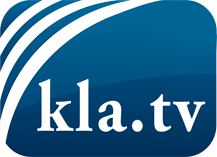 was die Medien nicht verschweigen sollten ...wenig Gehörtes vom Volk, für das Volk ...tägliche News ab 19:45 Uhr auf www.kla.tvDranbleiben lohnt sich!Kostenloses Abonnement mit wöchentlichen News per E-Mail erhalten Sie unter: www.kla.tv/aboSicherheitshinweis:Gegenstimmen werden leider immer weiter zensiert und unterdrückt. Solange wir nicht gemäß den Interessen und Ideologien der Systempresse berichten, müssen wir jederzeit damit rechnen, dass Vorwände gesucht werden, um Kla.TV zu sperren oder zu schaden.Vernetzen Sie sich darum heute noch internetunabhängig!
Klicken Sie hier: www.kla.tv/vernetzungLizenz:    Creative Commons-Lizenz mit Namensnennung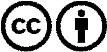 Verbreitung und Wiederaufbereitung ist mit Namensnennung erwünscht! Das Material darf jedoch nicht aus dem Kontext gerissen präsentiert werden. Mit öffentlichen Geldern (GEZ, Serafe, GIS, ...) finanzierte Institutionen ist die Verwendung ohne Rückfrage untersagt. Verstöße können strafrechtlich verfolgt werden.